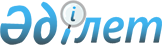 О некоторых вопросах акционерного общества "Национальная компания "Казкосмос"Постановление Правительства Республики Казахстан от 27 ноября 2008 года № 1096      В соответствии с Законом Республики Казахстан от 13 мая 2003 года "Об акционерных обществах" Правительство Республики Казахстан ПОСТАНОВЛЯЕТ: 



      1. Национальному космическому агентству Республики Казахстан совместно с Комитетом государственного имущества и приватизации Министерства финансов Республики Казахстан в установленном законодательством порядке обеспечить: 

      1) прекращение полномочий председателя правления акционерного общества "Национальная компания "Қазақстан Ғарыш Сапары" (далее - общество) Батыргажина Азамата Байкуанышевича; 

      2) избрание президентом - общества Мурзакулова Гавыллатыпа Турганбаевича. 



      2. Признать утратившим силу постановление Правительства Республики Казахстан от 6 октября 2006 года № 964 "О некоторых вопросах акционерного общества "Национальная компания" Казкосмос". 



      3. Настоящее постановление вводится в действие со дня подписания.        Премьер-Министр 

      Республики Казахстан                       К. Масимов 
					© 2012. РГП на ПХВ «Институт законодательства и правовой информации Республики Казахстан» Министерства юстиции Республики Казахстан
				